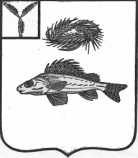 АДМИНИСТРАЦИЯЕРШОВСКОГО МУНИЦИПАЛЬНОГО  РАЙОНАСАРАТОВСКОЙ ОБЛАСТИПОСТАНОВЛЕНИЕот__23.03.2020г.________  № __259___________________г. ЕршовОб утверждении Порядка принятия решенияо предоставлении бюджетных ассигнований на осуществление за счет субсидий из бюджета ЕМР капитальных вложений в объекты капитального строительства муниципальной собственности ЕМРили приобретение объектов недвижимого имущества в собственность ЕМР муниципальными бюджетными,автономными учреждениями, муниципальнымиунитарными предприятиями и предоставленияуказанных субсидий          На основании статьи 78.2 Бюджетного кодекса Российской Федерации, администрация Ершовского муниципального района  ПОСТАНОВЛЯЕТ:          1.Утвердить Порядок принятия решения о предоставлении бюджетных ассигнований на осуществление за счет субсидий из бюджета Ершовского муниципального района  капитальных вложений в объекты капитального строительства муниципальной собственности Ершовского муниципального района или приобретение объектов недвижимого имущества в собственность Ершовского муниципального района муниципальными бюджетными учреждениями, муниципальными автономными учреждениями, муниципальными унитарными предприятиями и предоставления указанных субсидий согласно приложению к настоящему постановлению.          2.Сектору по информатизации и программному обеспечению  администрации  Ершовского муниципального района разместить настоящее постановление на официальном сайте администрации Ершовского муниципального района в сети «Интернет».          3.Контроль  за исполнением настоящего постановления возложить на заместителя главы администрации Ершовского муниципального района.Глава Ершовского муниципального района                              С.А. Зубрицкая                                                                                         Приложение к постановлению                                                                            администрации ЕМР                                                       от 23.03.2020г. № 259Порядок принятия решения о предоставлении бюджетных ассигнований на осуществление за счет субсидий из бюджета Ершовского муниципального района капитальных вложений в объекты капитального строительства муниципальной собственности Ершовского муниципального района или приобретение объектов недвижимого имущества в собственность Ершовского муниципального района муниципальными бюджетными учреждениями, муниципальными автономными учреждениями, муниципальными унитарными (предприятиями) и предоставления указанных субсидий                                            1. Общие положения Настоящий Порядок определяет правила принятия решения о предоставлении в соответствии со статьей 78.2 Бюджетного кодекса РФ бюджетных ассигнований на осуществление за счет субсидий из бюджета Ершовского муниципального района капитальных вложений в объекты капитального строительства муниципальной собственности Ершовского  муниципального района или приобретение объектов недвижимого имущества (далее также – объекты) в собственность Ершовского муниципального района (далее также – Решение, Субсидии) муниципальными бюджетными учреждениями, муниципальными автономными учреждениями, муниципальными унитарными (предприятиями) и предоставления указанных Субсидий муниципальным бюджетным учреждениям, муниципальным автономным учреждениям, муниципальным унитарным (предприятиям) (далее - муниципальные учреждения (предприятия).                                              2. Принятие Решения 2.1. Решение принимается администрацией Ершовского муниципального района в форме муниципального правового акта: - о включении объекта в муниципальную программу; - о предоставлении субсидий в отношении объекта, не включенного в муниципальную программу. 2.2. Инициатором подготовки проекта Решения может выступать главный распорядитель средств, ответственный за реализацию мероприятий муниципальной программы, в рамках которой планируется предоставление субсидии, либо, в случае если объект капитального строительства или объект недвижимого имущества не включен в муниципальную программу,  предполагаемый главный распорядитель бюджетных средств, наделенный в установленном порядке полномочиями в соответствующей сфере ведения. 2.3. Решение может быть принято в отношении нескольких объектов капитального строительства или объектов недвижимого имущества, а в случае если объекты капитального строительства или объекты недвижимого имущества включены в муниципальную программу, в отношении несколькихобъектов капитального строительства или объектов недвижимого имущества, строительство (реконструкция, в том числе с элементами реставрации, техническое перевооружение) или приобретение которых предусмотрено муниципальной  программой. 2.4. Решение должно содержать в том числе: а) наименование главного распорядителя средств бюджета Ершовского муниципального района (получателя бюджетных средств); б) наименование муниципального учреждения (предприятия), которому (которым) предоставляется Субсидия; в) наименование объекта (объектов) капитального строительства либо наименование объекта (объектов) недвижимого имущества; г) размер Субсидии. 2.5. Не допускается предоставление Субсидий в отношении объектов, в отношении которых принято решение о подготовке и реализации бюджетных инвестиций в соответствии со статьей 79 Бюджетного кодекса РФ. Принятие Решения в отношении объектов, по которым принято решение о подготовке и реализации бюджетных инвестиций в соответствии со статьей 79 Бюджетного кодекса РФ, осуществляется после отмены последнего либо внесения в него изменений, связанных с изменением формы предоставления бюджетных средств.                          3. Цели предоставления Субсидий Субсидии предоставляются на следующие цели: - строительство новых объектов (в случае если они могут быть отнесены к муниципальной собственности); - реконструкция, в том числе с элементами реставрации, техническое перевооружение объектов, находящихся в собственности Ершовского муниципального района, закрепленных на праве оперативного управления или хозяйственного ведения за муниципальными учреждениями (предприятиями), которые влекут увеличение стоимости основных средств, закрепленных за муниципальными учреждениями (предприятиями) на праве оперативного управления или хозяйственного ведения;- приобретение объектов недвижимого имущества в муниципальную собственность с последующим закреплением их за муниципальными учреждениями (предприятиями) на праве оперативного управления (хозяйственного ведения) и увеличением стоимости основных средств, закрепленных за муниципальными учреждениями (предприятиями) на праве оперативного управления (хозяйственного ведения).                        4. Условия предоставления Субсидий Субсидии предоставляются муниципальным учреждениям (предприятиям) при соблюдении следующих условий: наличие бюджетных ассигнований, предусмотренных на осуществление муниципальным учреждением (предприятием) – получателем субсидии капитальных вложений в объекты капитального строительства муниципальной собственности Ершовского муниципального района или приобретение объектов недвижимого имущества в собственность Ершовского муниципального района решением Собрания депутатов Ершовского муниципального района о бюджете на соответствующий финансовый год, и утвержденных лимитов бюджетных обязательств на указанные цели; наличие соглашения о предоставлении субсидии, заключенного между главным распорядителем средств бюджета Ершовского муниципального района и муниципальным учреждением (предприятием) – получателем субсидии.                            5. Порядок предоставления Субсидии 5.1. Предоставление Субсидии муниципальному учреждению (предприятию) осуществляется органом администрации Ершовского муниципального района, осуществляющим полномочия главного распорядителя средств бюджета Ершовского  муниципального района в отношении муниципального учреждения (предприятия) (далее - главный распорядитель бюджетных средств). 5.2. Субсидия предоставляется в соответствии с соглашением, заключенным между главным распорядителем бюджетных средств и муниципальным учреждением (предприятием) (далее - соглашение) по типовой форме, предусмотренной приложением к настоящему Порядку. 5.3. С целью получения Субсидии муниципальное учреждение (предприятие) направляет главному распорядителю бюджетных средств заявку на перечисление Субсидии с приложением документов, подтверждающих возникновение денежных обязательств (договоры, сметы, акты выполненных работ, счета - фактуры и иные документы). 5.4. Главный распорядитель бюджетных средств осуществляет проверку представленных документов и направляет в Финансовое управление администрации Ершовского муниципального района (далее - Финансовое управление администрации ЕМР) сводную заявку на финансирование бюджетных расходов, платежные документы на перечисление Субсидии из бюджета Ершовского  муниципального района, соглашение о предоставлении Субсидии, заключенное между муниципальным учреждением (предприятием) и главным распорядителем бюджетных средств. 5.5. Главный распорядитель бюджетных средств осуществляет перечисление Субсидии на отдельный лицевой счет, открытый муниципальному учреждению (предприятию) в Финансовом управлении администрации ЕМР, в течение трех рабочих дней. 5.6. Муниципальное учреждение (предприятие) для перечисления средств с лицевого счета предоставляет в Управление  финансов платежные документы и документы, подтверждающие возникновение обязательств (договоры, сметы, акты выполненных работ, счета - фактуры и иные документы).5.7. Финансовое управление администрации ЕМР проверяет представленные документы и осуществляет санкционирование кассовых выплат.       6. Порядок предоставления отчета Муниципальное учреждение (предприятие) предоставляет главному распорядителю бюджетных средств ежеквартально отчет об использовании Субсидии по форме, установленной главным распорядителем бюджетных средств.         7. Порядок проверки соблюдения условий предоставления Субсидий Проверку соблюдения условий, установленных при предоставлении Субсидий муниципальным учреждениям (предприятиям), осуществляет главный распорядитель бюджетных средств.         8. Порядок возврата Субсидий 8.1. В случае установления фактов использования Субсидий не в соответствии с целями и условиями, установленными настоящим Порядком, Субсидии подлежат взысканию в бюджет Ершовского муниципального района в порядке, предусмотренном законодательством Российской Федерации. 8.2. Не использованные в текущем финансовом году остатки Субсидий подлежат перечислению муниципальными учреждениями (предприятиями) в бюджет Ершовского  муниципального района. Указанные остатки Субсидий могут использоваться муниципальными учреждениями (предприятиями) в очередном финансовом году при наличии потребности в направлении их на те же цели в соответствии с решением главного распорядителя бюджетных средств.                                                                                                                              Приложение №1СОГЛАШЕНИЕо предоставлении из бюджета Ершовского муниципального района муниципальному  бюджетному учреждению или муниципальному автономному учреждению, муниципальному унитарному предприятию, в том числе казенному, субсидии на осуществление капитальных вложений в объекты капитального строительства муниципальной собственности Ершовского муниципального района и приобретение объектов недвижимого имущества в муниципальную собственность 1                                                                                         г.________________________________                                                                                               (место заключения соглашения)"___"________________20____г.                                               N_________________________(дата заключения соглашения)                                                            (номер соглашения)__________________________________________________________________,        (наименование  органа муниципальной  власти)именуемый в дальнейшем "Главный распорядитель бюджетных средств", в лице__________________________________________________________________  (наименование должности руководителя органа муниципальной власти или иного лица, уполномоченного действовать от имени Главного распорядителя бюджетных средств)__________________________________________________________________, (фамилия, имя, отчество (при наличии) руководителя органа муниципальной власти или иного лица, уполномоченного действовать от имени Главного распорядителя бюджетных средств)действующего(ей) на основании ______________________________________,                  (документ, удостоверяющий полномочия)с одной стороны, и_______________________________________________________________________________________________________________________________________ (наименование муниципального бюджетного автономного учреждения, муниципального унитарного предприятия, в том числе казенного)именуемое (ый) в дальнейшем "Организация", в лице__________________________________________________________________    (наименование должности руководителя Организации или иного лица,        уполномоченного действовать от имени Организации)__________________________________________________________________,   (фамилия, имя, отчество (при наличии) руководителя Организации или иного лица, уполномоченного действовать от имени Организации)действующего(ей) на основании______________________________________,                                           (устав Организации или иной уполномочивающий документ)с другой стороны, далее именуемые "Стороны", в соответствии   с Бюджетным кодексом Российской    Федерации,  __________________________________________________________________,(реквизиты нормативного правового акта, принятого в соответствии с пунктом 2 статьи 78.2 Бюджетного кодекса Российской Федерации, (далее - Решение о предоставлении субсидий).__________________________________________________________________ (реквизиты правового акта, принятого в соответствии с абзацем четырнадцатым пункта 4 статьи 78.2 Бюджетного кодекса Российской Федерации, о предоставлении Получателю средств  бюджета права заключать соглашения на срок реализации Решения о предоставлении субсидий) (далее - Решение о предоставлении права)заключили настоящее Соглашение о нижеследующем.I. Предмет Соглашения     1.1. Предметом настоящего  Соглашения  является   предоставление избюджета Ершовского муниципального района  в 20____- 20____годах субсидии:     1.1.1. на осуществление капитальных вложений в объекты капитальногостроительства муниципальной собственности Ершовского муниципального района в целях:     1.1.1.1.  подготовки  обоснования  инвестиций   и   проведения еготехнологического и ценового аудита 1.1;     1.1.1.2. строительства (реконструкции,  в  том  числе  с  элементамиреставрации,   технического   перевооружения)    объектов    капитальногостроительства 1.2;     1.1.2. приобретения объектов недвижимого имущества 1.3.     1.2. Пообъектное   распределение   субсидии,     предоставляемой всоответствии с пунктом 1.1 настоящего Соглашения  (далее  -   Субсидия) суказанием сведений о каждом объекте капитального  строительства,  объектенедвижимого имущества (далее - Объекты), приведено в приложении N ____  к настоящему Соглашению, которое является его неотъемлемой частью 2.        II. Финансовое обеспечение предоставления Субсидии     2.1. Субсидия предоставляется Организации в общем размере___________________________________________________) рублей__копеек,                             (сумма прописью)в том числе:     2.1.1. на период 20____ - 20____ годов в пределах лимитов  бюджетныхобязательств, доведенных   Главному распорядителю бюджетных  средств, вразмере _______________(___________________________) рублей__копеек, в том числе:                                          (сумма прописью)     в 20___году__________________(___________________________) рублей__копеек;                                                            (сумма прописью)     в 20___году__________________(___________________________) рублей__копеек;                                                           (сумма прописью)    в 20___году__________________(___________________________) рублей__копеек;                                                              (сумма прописью)    2.1.2. за пределами планового периода в 20___- 20___годах в   размере__________________(___________________________) рублей__копеек, в том числе :3                                     (сумма прописью)     в 20____году__________________(___________________________) рублей__копеек;                                                            (сумма прописью)    в 20___году__________________(___________________________) рублей__копеек 4.                                                            (сумма прописью)     2.2. Размер  Субсидии  рассчитывается в соответствии с   Решением  опредоставлении субсидий 5.III. Порядок перечисления (использования) Субсидии     3.1. Перечисление Субсидии осуществляется на открытый Организации  в__________________________________________________________________     (наименование территориального органа Федерального казначейства)лицевой счет для учета операций с Субсидиями:     3.1.1. согласно графику   перечисления    Субсидии в соответствии  сприложением N________ к настоящему  Соглашению, являющимся   неотъемлемой частью настоящего Соглашения 6;     3.1.2. не позднее    следующего рабочего   дня после   представленияОрганизацией платежных документов для   оплаты денежных обязательств   по расходам Организации, источником финансового обеспечения которых является Субсидия 7.     3.2. Расходы, источником финансового обеспечения которых, является  Субсидия, осуществляются в  соответствии    со сведениями об операциях с   целевыми субсидиями,   утвержденными по форме,    установленной   в соответствии с бюджетным законодательством Российской Федерации (далее - Сведения) 8.                                         IV. Взаимодействие Сторон4.1. Главный распорядитель бюджетных средств обязуется:4.1.1. обеспечивать предоставление Субсидии Организации на цель(и), указанную(ые) в пункте 1.1 настоящего Соглашения;4.1.2. обеспечивать предоставление Субсидии на счет Организации, указанный в разделе VIII настоящего Соглашения;4.1.3. утверждать оформленные Организацией Сведения (Сведения с учетом внесенных изменений) не позднее _________ рабочих дней со дня получения их от Организации в соответствии с пунктом 4.3.5 настоящего Соглашения 9;4.1.4. направлять разъяснения Организации по вопросам, связанным с исполнением настоящего Соглашения, не позднее ________ рабочих дней со дня получения обращения Организации в соответствии с пунктом 4.4.4 настоящего Соглашения;4.1.5. уведомить Организацию об уменьшении в соответствии с Бюджетным кодексом Российской Федерации ранее доведенных до Главного распорядителя бюджетных средств лимитов бюджетных обязательств на предоставление Субсидии в случае, если такое уменьшение влечет невозможность исполнения Главным распорядителем бюджетных средств обязательств по настоящему Соглашению, в течение __________ рабочих дней с даты, когда Главный распорядитель бюджетных средств узнал о данных обстоятельствах. В этом случае Главный распорядитель бюджетных средств обеспечивает согласование новых условий настоящего Соглашения, в том числе размера и (или) сроков предоставления Субсидии, и заключение дополнительного соглашения к настоящему Соглашению, которое оформляется в соответствии с пунктом 7.3 настоящего Соглашения;4.1.6. выполнять иные обязательства, установленные бюджетным законодательством Российской Федерации, Правилами осуществления капитальных вложений и настоящим Соглашением 10:4.1.6.1.__________________________________________________________;4.1.6.2.__________________________________________________________.4.2. Главный распорядитель бюджетных средств вправе:4.2.1. осуществлять контроль за соблюдением Организацией условий, установленных настоящим Соглашением, путем проведения плановых и внеплановых проверок:4.2.1.1. по месту нахождения Главного распорядителя бюджетных средств, в том числе на основании документов, представленных по его запросу Организацией в соответствии с пунктом 4.3.8 настоящего Соглашения;4.2.1.2. по месту нахождения Организации;4.2.2. в случае установления по итогам проверки(ок), указанной(ых) в пункте 4.2.1 настоящего Соглашения, факта(ов) нарушений цели(ей) и условий, установленных Порядком принятия решения о предоставлении бюджетных ассигнований на осуществление за счет субсидий из бюджета ЕМР капитальных вложений в объекты капитального строительства муниципальной собственности ЕМР или приобретение объектов недвижимого имущества в собственность ЕМР муниципальными бюджетными, автономными учреждениями, муниципальными унитарными предприятиями и предоставления указанных субсидий и настоящим Соглашением, в том числе в связи с нарушением Организацией условия о софинансировании капитальных вложений в Объекты за счет иных источников финансового обеспечения, давать обязательные для исполнения указания, содержащие сроки устранения указанных нарушений;4.2.3. направлять в адрес Организации требования о возврате Субсидии или ее части, в том числе в случае неустранения нарушений, указанных в пункте 4.2.2 настоящего Соглашения, в размере и сроки, установленные в данном требовании;4.2.4. принимать путем утверждения Сведений в порядке, установленном бюджетным законодательством Российской Федерации, решение о наличии потребности в не использованных на начало очередного финансового года остатках Субсидии, а также об использовании средств, поступивших Организации в текущем финансовом году от возврата дебиторской задолженности прошлых лет, возникшей от использования Субсидии, на цель(и), указанную(ые) в пункте 1.1 настоящего Соглашения/приложении N ___________ к настоящему Соглашению 11, не позднее ________ рабочих дней после получения от Организации документов, обосновывающих потребность в направлении соответствующих средств на цель(и), указанную(ые) в пункте 1.1 настоящего Соглашения;4.2.5. осуществлять иные права, установленные бюджетным законодательством Российской Федерации,  Порядком принятия решения о предоставлении бюджетных ассигнований на осуществление за счет субсидий из бюджета ЕМР капитальных вложений в объекты капитального строительства муниципальной собственности ЕМР или приобретение объектов недвижимого имущества в собственность ЕМР муниципальными бюджетными, автономными учреждениями, муниципальными унитарными предприятиями и предоставления указанных субсидий и настоящим Соглашением 12:4.2.5.1.___________________________________________________________;4.2.5.2.___________________________________________________________.4.3. Организация обязуется:4.3.1. соблюдать при использовании Субсидии положения, установленные законодательством Российской Федерации о контрактной системе в сфере закупок товаров, работ, услуг для обеспечения государственных и муниципальных нужд, в том числе:4.3.1.1. при формировании, утверждении и ведении планов-графиков закупок;4.3.1.2. при определении поставщиков (подрядчиков, исполнителей);4.3.1.3. при заключении и исполнении (изменении, расторжении) контрактов;4.3.1.4. при направлении в установленном порядке 13 информации и документов для включения в реестр контрактов, заключенных заказчиками, (реестр контрактов, содержащий сведения, составляющие государственную тайну);4.3.2. осуществлять без использования Субсидии разработку проектной документации на объекты капитального строительства и проведение инженерных изысканий, выполняемых для подготовки такой проектной документации, проведение технологического и ценового аудита инвестиционных проектов по строительству (реконструкции, в том числе с элементами реставрации, техническому перевооружению) объектов капитального строительства, аудита проектной документации, проведение государственной экспертизы проектной документации и результатов инженерных изысканий и проведение проверки достоверности определения сметной стоимости объектов капитального строительства, на финансовое обеспечение строительства (реконструкции, в том числе с элементами реставрации, технического перевооружения) которых предоставлена Субсидия 14;4.3.3. осуществлять эксплуатационные расходы, необходимые для содержания Объекта после ввода его в эксплуатацию (приобретения), без использования на эти цели средств федерального бюджета 15;4.3.4. осуществлять эксплуатационные расходы, необходимые для содержания Объекта после ввода его в эксплуатацию (приобретения), за счет средств, предоставляемых из бюджета Ершовского муниципального района, в объеме, не превышающем размер соответствующих нормативных затрат, применяемых при расчете субсидии на финансовое обеспечение выполнения муниципального задания на оказание муниципальных услуг (выполнение работ) 16;4.3.5. направлять Главному распорядителю бюджетных средств на утверждение 17:4.3.5.1. Сведения не позднее ____ рабочих дней со дня заключения настоящего Соглашения;4.3.5.2. Сведения с учетом внесенных изменений не позднее______ рабочих дней со дня получения от Главного распорядителя бюджетных средств информации о принятом решении об изменении размера Субсидии;4.3.6. утверждать с направлением копии  Главному распорядителю бюджетных средств 18:4.3.6.1. Сведения не позднее ___________ рабочих дней со дня заключения настоящего Соглашения;4.3.6.2. Сведения с учетом внесенных изменений не позднее__________рабочих дней со дня получения от Главного распорядителя бюджетных средств информации о принятом решении об изменении размера Субсидии;4.3.7. использовать Субсидию для достижения цели(ей), указанной(ых) в пункте 1.1 настоящего Соглашения, в соответствии с условиями предоставления Субсидии, установленными  Порядком принятия решения о предоставлении бюджетных ассигнований на осуществление за счет субсидий из бюджета ЕМР капитальных вложений в объекты капитального строительства муниципальной собственности ЕМР или приобретение объектов недвижимого имущества в собственность ЕМР муниципальными бюджетными, автономными учреждениями, муниципальными унитарными предприятиями и предоставления указанных субсидий и настоящим Соглашением;4.3.8. направлять по запросу Главного распорядителя бюджетных средств документы и информацию, необходимые для осуществления контроля за соблюдением цели(ей) и условий настоящего Соглашения, в соответствии с пунктом 4.2.1.1 настоящего Соглашения, не позднее _________ рабочих дней со дня получения указанного запроса;4.3.9. направлять Главному распорядителю бюджетных средств следующие отчеты или документы:     4.3.9.1. не позднее _________ рабочих дней,  следующих за   отчетным_______________, в котором была получена Субсидия, отчет об использовании (месяцем, кварталом, годом) Субсидии по форме в соответствии с приложением N __________  к  настоящему Соглашению, являющимся неотъемлемой частью настоящего Соглашения 19;4.3.9.2. документы, подтверждающие ввод в эксплуатацию (приобретение) Объекта;4.3.9.3. иные отчеты и (или) документы 20:4.3.9.3.1._______________________________________________________;4.3.9.3.2._______________________________________________________;4.3.10. устранять выявленный(е) по итогам проверки, проведенной Главным распорядителем бюджетных средств , факт(ы) нарушения цели(ей) и условий предоставления Субсидии, установленных  Порядком принятия решения о предоставлении бюджетных ассигнований на осуществление за счет субсидий из бюджета ЕМР капитальных вложений в объекты капитального строительства муниципальной собственности ЕМР или приобретение объектов недвижимого имущества в собственность ЕМР муниципальными бюджетными, автономными учреждениями, муниципальными унитарными предприятиями и предоставления указанных субсидий и настоящим Соглашением;4.3.11. возвращать Субсидию или ее часть в доход бюджета Ершовского муниципального района в размере и сроки, установленные в требовании, полученном от Главного распорядителя бюджетных средств в соответствии с пунктом 4.2.3 настоящего Соглашения;4.3.12. возвращать в доход  бюджета Ершовского муниципального района в срок, установленный в соответствии с бюджетным законодательством Российской Федерации, не использованный на начало очередного финансового года остаток перечисленной Организации в отчетном финансовом году Субсидии, а также средства, поступившие Организации в текущем финансовом году от возврата дебиторской задолженности прошлых лет, возникшей от использования Субсидии, в случае отсутствия решения Главного распорядителя бюджетных средств, указанного в пункте 4.2.4 настоящего Соглашения;4.3.13. выполнять иные обязательства, установленные бюджетным законодательством Российской Федерации,  Порядком принятия решения о предоставлении бюджетных ассигнований на осуществление за счет субсидий из бюджета ЕМР капитальных вложений в объекты капитального строительства муниципальной собственности ЕМР или приобретение объектов недвижимого имущества в собственность ЕМР муниципальными бюджетными, автономными учреждениями, муниципальными унитарными предприятиями и предоставления указанных субсидий и настоящим Соглашением 21:4.3.13.1._________________________________________________________;4.3.13.2._________________________________________________________.4.4. Организация вправе:4.4.1. направлять Главному распорядителю бюджетных средств документы, указанные в пункте 4.2.4 настоящего Соглашения, не позднее __________ рабочих дней, следующих за отчетным финансовым годом/не позднее ____________ рабочих дней, следующих за днем возврата Организации дебиторской задолженности прошлых лет, возникшей от использования Субсидии;4.4.2. направлять в очередном финансовом году неиспользованный остаток Субсидии, полученный в соответствии с настоящим Соглашением, на осуществление выплат в соответствии с целью(ями), указанной(ыми) в пункте 1.1 настоящего Соглашения/приложении N __________ к настоящему Соглашению, на основании решения Главного распорядителя бюджетных средств, указанного в пункте 4.2.4 настоящего Соглашения;4.4.3. направлять в текущем финансовом году средства, поступившие Организации от возврата дебиторской задолженности прошлых лет, возникшей от использования Субсидии, на осуществление выплат в соответствии с целью(ями), указанной(ыми) в пункте 1.1 настоящего Соглашения/приложении к настоящему Соглашению, на основании решения Главного распорядителя бюджетных средств, указанного в пункте 4.2.4 настоящего Соглашения;4.4.4. обращаться к Главному распорядителю бюджетных средств в целях получения разъяснений в связи с исполнением настоящего Соглашения;4.4.5. осуществлять иные права, установленные бюджетным законодательством Российской Федерации,  Порядком принятия решения о предоставлении бюджетных ассигнований на осуществление за счет субсидий из бюджета ЕМР капитальных вложений в объекты капитального строительства муниципальной собственности ЕМР или приобретение объектов недвижимого имущества в собственность ЕМР муниципальными бюджетными, автономными учреждениями, муниципальными унитарными предприятиями и предоставления указанных субсидий и настоящим Соглашением 22:4.4.5.1.___________________________________________________________;4.4.5.2.___________________________________________________________.V. Ответственность Сторон5.1. В случае неисполнения или ненадлежащего исполнения своих обязательств по настоящему Соглашению Стороны несут ответственность в соответствии с законодательством Российской Федерации и настоящим Соглашением.5.2. Стороны не несут ответственность за неисполнение или ненадлежащее исполнение обязательств по настоящему Соглашению, если докажут, что надлежащее исполнение обязательств оказалось невозможным вследствие наступления обстоятельств непреодолимой силы или по вине другой Стороны.VI. Иные условия6.1. Иные условия по настоящему Соглашению 23:6.1.1.____________________________________________________________;6.1.2.____________________________________________________________.VII. Заключительные положения7.1. Споры, возникающие между Сторонами в связи с исполнением настоящего Соглашения, решаются ими, по возможности, путем проведения переговоров. При недостижении согласия споры между Сторонами решаются в судебном порядке.7.2. Настоящее Соглашение вступает в силу с даты его подписания лицами, имеющими право действовать от имени каждой из Сторон, но не ранее доведения Главному распорядителю бюджетных средств лимитов бюджетных обязательств на цель(и), указанную(ые) в пункте 1.1 настоящего Соглашения, и действует до полного исполнения Сторонами своих обязательств по настоящему Соглашению.7.3. Изменение настоящего Соглашения, в том числе при внесении изменений в случае, предусмотренном пунктом 4.1.5 настоящего Соглашения, осуществляется по инициативе Сторон и оформляется в виде дополнительного соглашения к настоящему Соглашению, которое является его неотъемлемой частью 24.7.4. Расторжение настоящего Соглашения возможно по соглашению Сторон или в случаях, определенных пунктом 7.6 настоящего Соглашения, в одностороннем порядке Главным распорядителем бюджетных средств.7.5. Расторжение настоящего Соглашения по соглашению Сторон оформляется в виде дополнительного соглашения о расторжении настоящего Соглашения 25.7.6. Расторжение настоящего Соглашения в одностороннем порядке Главным распорядителем бюджетных средств возможно в случаях:7.6.1. ликвидации Организации;7.6.2. нарушения Организацией цели(ей) и условий предоставления Субсидии, установленных настоящим Соглашением.7.7. Документы и иная информация, предусмотренные настоящим Соглашением, могут направляться Сторонами следующим(ми) способом(ами) 26:7.7.1. путем использования государственной интегрированной информационной системы управления общественными финансами "Электронный бюджет" 27;7.7.2. заказным письмом с уведомлением о вручении либо вручением представителем одной Стороны подлинников документов, иной информации представителю другой Стороны;7.7.3.__________________________________________________________ 28.7.8. Настоящее Соглашение заключено Сторонами в форме:7.8.1. электронного документа в государственной интегрированной информационной системе управления общественными финансами "Электронный бюджет" и подписано усиленными квалифицированными электронными подписями лиц, имеющих право действовать от имени каждой из Сторон настоящего Соглашения 29;7.8.2. бумажного документа в двух экземплярах, по одному экземпляру для каждой из Сторон 30.VIII. Платежные реквизиты СторонIX. Подписи Сторон_____________________________________________1 В случае, если соглашение содержит сведения, составляющие государственную и иную охраняемую в соответствии с федеральными законами, нормативными правовыми актами Президента Российской Федерации и Правительства Российской Федерации тайну, проставляется соответствующий гриф ("Для служебного пользования"/ "секретно"/ "совершенно секретно"/ "особой важности") и номер экземпляра.1.1 Пункт 1.1.1.1 включается в соглашение, если Субсидия предоставляется Организации в целях подготовки обоснования инвестиций и проведения его технологического и ценового аудита.1.2 Пункт 1.1.1.2 не включается в соглашение, если Субсидия предоставляется Организации только в целях подготовки обоснования инвестиций и проведения его технологического и ценового аудита или только в целях приобретения объектов недвижимого имущества.1.3 Пункт 1.1.2 включается в соглашение, если Субсидия предоставляется Организации в целях приобретения объектов недвижимого имущества.2 Приложение, указанное в пункте 1.2, оформляется в соответствии с приложением N 1 к настоящей Типовой форме.3 В пределах средств, предусмотренных Решением о предоставлении права.4 Указывается ежегодный размер Субсидии за пределами планового периода на весь срок предоставления Субсидии.5 Размер Субсидии в текущем финансовом году и плановом периоде должен соответствовать объему бюджетных ассигнований на предоставление Субсидии, предусмотренному муниципальной адресной инвестиционной программой.6 Указанное условие включается в соглашение в случае, если Субсидия предоставляется муниципальному бюджетному учреждению или муниципальному автономному учреждению. Приложение, указанное в пункте 3.1.1, оформляется в соответствии с приложением N 2 к настоящему Соглашению.7 Указанное условие включается в соглашение в случае, если Субсидия предоставляется муниципальному унитарному предприятию, в том числе казенному.8 В случае, если Субсидия предоставляется муниципальному бюджетному учреждению или муниципальному автономному учреждению Сведения оформляются по форме приложения N 1 к Порядку санкционирования расходов федеральных бюджетных учреждений и федеральных автономных учреждений, лицевые счета которым открыты в территориальных органах Федерального казначейства, источником финансового обеспечения которых являются субсидии, полученные в соответствии с абзацем вторым пункта 1 статьи 78.1 и статьей 78.2 Бюджетного кодекса Российской Федерации, утвержденному приказом Министерства финансов Российской Федерации от 13 декабря 2017 г. N 226н (зарегистрирован в Министерстве юстиции Российской Федерации 22 декабря 2017 г., регистрационный N 49376).В случае, если Субсидия предоставляется муниципальному унитарному предприятию, в том числе казенному, Сведения оформляются по форме приложения N 1 к Порядку осуществления территориальными органами Федерального казначейства санкционирования расходов, источником финансового обеспечения которых являются целевые средства, при казначейском сопровождении целевых средств.9 Пункт 4.1.3 включается в соглашение, если Сведения утверждаются Главным распорядителем бюджетных средств.10 Предусматривается в случае, если это установлено Правилами осуществления капитальных вложений или Решением о предоставлении субсидий (далее совместно - акты, регулирующие предоставление Субсидии). Указываются иные конкретные обязательства , установленные актами, регулирующими предоставление Субсидии.11 Указывается приложение к соглашению, оформленное в соответствии с пунктом 1.2 соглашения.12 Предусматривается в случае, если это установлено актами, регулирующими предоставление Субсидии. Указываются иные конкретные права Главного распорядителя бюджетных средств, установленные актами, регулирующими предоставление Субсидии.13 Приказ Министерства финансов Российской Федерации от 24 ноября 2014 г. N 136н "О порядке формирования информации, а также обмена информацией и документами между заказчиком и Федеральным казначейством в целях ведения реестра контрактов, заключенных заказчиками" (зарегистрирован в Министерстве юстиции Российской Федерации 26 февраля 2015 г., регистрационный N 36216) с изменениями, внесенными приказами Министерства финансов Российской Федерации от 31 августа 2015 г. N 137н (зарегистрирован в Министерстве юстиции Российской Федерации 23 сентября 2015 г., регистрационный N 38971), от 28 апреля 2016 г. N 56н (зарегистрирован в Министерстве юстиции Российской Федерации 25 мая 2016 г., регистрационный N 42268), от 31 января 2017 г. N 12н (зарегистрирован в Министерстве юстиции Российской Федерации 13 апреля 2017 г., регистрационный N 46367).Приказ Федерального казначейства от 28 ноября 2014 г. N 18н "Об утверждении Порядка формирования и направления заказчиком сведений, подлежащих включению в реестр контрактов, содержащий сведения, составляющие государственную тайну, а также направления Федеральным казначейством заказчику сведений, извещений и протоколов" (зарегистрирован в Министерстве юстиции Российской Федерации 31 декабря 2014 г., регистрационный N 35530) с изменениями, внесенными приказами Федерального казначейства от 27 августа 2015 г. N 15н (зарегистрирован в Министерстве юстиции Российской Федерации 23 сентября 2015 г., регистрационный N 38959), от 4 декабря 2015 г. N 24н (зарегистрирован в Министерстве юстиции Российской Федерации 18 февраля 2016 г., регистрационный N 41125), от 29 июля 2016 г. N 11н (зарегистрирован в Министерстве юстиции Российской Федерации 18 августа 2016 г., регистрационный N 43304).14 Указанное условие не включается в соглашение:- при предоставлении Субсидии в целях подготовки обоснования инвестиций и проведения его технологического и ценового аудита;- при предоставлении Субсидии муниципальному бюджетному учреждению или муниципальному автономному учреждению, если предоставление Субсидии на указанные цели предусмотрено Решением о предоставлении субсидий;- при предоставлении Субсидии только на приобретение объекта(ов) недвижимого имущества в государственную собственность Российской Федерации.15 Указанное условие включается в соглашение о предоставлении Субсидии мунипальному унитарному предприятию, в том числе казенному, за исключением случая, если субсидия предоставляется указанному предприятию в целях подготовки обоснования инвестиций и проведения его технологического и ценового аудита.16 Указанное условие включается в соглашение о предоставлении Субсидии муниципальному бюджетному или муниципальному автономному учреждению, за исключением случая, если субсидия предоставляется указанному учреждению в целях подготовки обоснования инвестиций и проведения его технологического и ценового аудита.17 Пункт 4.3.5 предусматривается при наличии в соглашении пункта 4.1.3.18 Пункт 4.3.6 включается в соглашение о предоставлении Субсидии муниципальному унитарному предприятию, в том числе казенному, в случае, если Главным распорядителем бюджетных средств принято решение об утверждении Сведений Организацией.19 Приложение, указанное в пункте 4.3.9.1, оформляется в соответствии с приложением N 3 к настоящей Типовой форме.20 Указываются отчеты, установленные актами, регулирующими предоставление Субсидии, или иные конкретные отчеты, в случае если актами, регулирующими предоставление Субсидии, установлено право Главного распорядителя бюджетных средств  устанавливать сроки и формы представления отчетности в соглашении, по формам, прилагаемым к соглашению и являющимся его неотъемлемой частью, с указанием прилагаемых документов.21 Предусматривается в случае, если это установлено актами, регулирующими предоставление Субсидии. Указываются иные конкретные обязательства Организации, установленные актами, регулирующими предоставление Субсидии.22 Предусматривается в случае, если это установлено актами, регулирующими предоставление Субсидии. Указываются иные конкретные права Организации, установленные актами, регулирующими предоставление Субсидии.23 Предусматривается в случае, если это установлено актами, регулирующими предоставление Субсидии. Указываются иные конкретные условия соглашения, установленные актами, регулирующими предоставление Субсидии.24 Дополнительное соглашение к соглашению оформляется в соответствии с приложением N 5 к настоящему Соглашению.25 Дополнительное соглашение о расторжении соглашения оформляется в соответствии с приложением N 6 к настоящему Соглашению.26 Указывается способ(ы) направления документов по выбору Сторон.27 Указанный способ применяется при направлении документов, формы которых предусмотрены настоящим Соглашением.28 Указывается иной способ направления документа (при необходимости).29 Предусматривается в случае формирования и подписания соглашения в государственной интегрированной информационной системе управления общественными финансами "Электронный бюджет".30 Предусматривается в случае формирования и подписания соглашения в форме бумажного документа.Приложение №2   к                                                                                            дополнительному соглашению
                                                                                                 Пообъектное распределение Субсидии──────────────────────────────1 Указывается в случае заключения Дополнительного соглашения к соглашению.2 Указывается код объекта капитального строительства (объекта недвижимости, мероприятия (укрупненного инвестиционного проекта), включенного в муниципальную адресную инвестиционную программу.3 Графы N 7 и 9 настоящей таблицы не заполняются в случае предоставления Субсидии в целях подготовки обоснования инвестиций и проведения его технологического и ценового аудита.4 На весь срок предоставления Субсидии.5 Строка заполняется в случае предоставления Субсидии в целях подготовки обоснования инвестиций и проведения его технологического и ценового аудита.Приложение № 3   к                                                                                            дополнительному соглашению
   График перечисления СубсидииНаименование Главного распорядителясредств бюджета _____________________________Наименование Организации _____________________________──────────────────────────────1 Указывается в случае заключения Дополнительного соглашения к соглашению                                                                                                      Приложение №4 к Соглашению                                                                                                                                                                                                                                                                                                            Отчетоб использовании Субсидии
                                             на "_____"_____________20___г.Получатель средств    ___________________________     Организация ____________________________________федерального бюджета    (личная подпись, Ф.И.О.)                       (личная подпись, Ф.И.О.)                                 М.П.                                              М.П.───────────────────────────1 Настоящий отчет составляется нарастающим итогом с начала текущего финансового года.2 Код объекта капитального строительства (объекта недвижимости, мероприятия (укрупненного инвестиционного проекта), включенного в муниципальную адресную инвестиционную программу.3 Указывается общий объем капитальных вложений в Объекты за отчетный период, в том числе за счет Субсидии.4 В графе 5 указывается сумма остатка Субсидии на начало года не использованного в отчетном финансовом году, в отношении которого Главным распорядителем средств бюджета принято решение о наличии потребности Организации в направлении его на цель(и), указанную(ые) в пункте 1.1 соглашения, в соответствии с пунктом 4.2.4. соглашения.5 В графе 8 настоящего отчета указывается сумма возврата дебиторской задолженности, в отношении которой Главным распорядителем средств бюджета принято решение об использовании ее Организацией на цель(и), указанную(ые) в пункте 1.1 соглашения.6 В графе 12 указывается сумма остатка Субсидии на конец отчетного периода. Остаток Субсидии рассчитывается на отчетную дату как разница между суммами, указанными в графах 4 и 6 и суммой, указанной в графе 9 настоящего отчета.7 В графе 13 настоящего отчета указывается сумма неиспользованного остатка Субсидии, предоставленной в соответствии с соглашением, по которой существует потребность Организации в направлении остатка Субсидии на цель(и), указанную(ые) в пункте 1.1 соглашения, в соответствии с пунктом 4.2.4 соглашения. При формировании промежуточного отчета (месяц, квартал) не заполняется.8 В графе 14 настоящего отчета указывается сумма неиспользованного остатка Субсидии, предоставленной в соответствии с соглашением, потребность в направлении которой на ту(те) же цель(и) отсутствует. При формировании промежуточного отчета (месяц, квартал) не заполняется. Приложение №5 к соглашению Дополнительное соглашениек Соглашению от «____»______________________20____ года №_______о предоставлении из бюджета Ершовского муниципального района муниципальному  бюджетному учреждению или муниципальному автономному учреждению, муниципальному унитарному предприятию, в том числе казенному, субсидии на осуществление капитальных вложений в объекты капитального строительства муниципальной собственности Ершовского муниципального района и приобретение объектов недвижимого имущества в муниципальную собственность 
от "___"_______________N _____ 1г.________________________________       (место заключения соглашения)"__"_________________20___г.                                                                                                                              N_________________________(дата заключения соглашения)                                                                                                                                       (номер соглашения)__________________________________________________________________,        (наименование  органа муниципальной  власти)именуемый в дальнейшем "Главный распорядитель бюджетных средств", в лице__________________________________________________________________  (наименование должности руководителя органа муниципальной власти или иного лица, уполномоченного действовать от имени Главного распорядителя бюджетных средств)__________________________________________________________________, (фамилия, имя, отчество (при наличии) руководителя органа муниципальной власти или иного лица, уполномоченного действовать от имени Главного распорядителя бюджетных средств)действующего(ей) на основании ______________________________________,                  (документ, удостоверяющий полномочия)с одной стороны, и_______________________________________________________________________________________________________________________________________ (наименование муниципального бюджетного автономного учреждения, муниципального унитарного предприятия, в том числе казенного)именуемое (ый) в дальнейшем "Организация", в лице__________________________________________________________________    (наименование должности руководителя Организации или иного лица,        уполномоченного действовать от имени Организации)__________________________________________________________________,   (фамилия, имя, отчество (при наличии) руководителя Организации или иного лица, уполномоченного действовать от имени Организации)действующего(ей) на основании______________________________________,                                           (устав Организации или иной уполномочивающий документ)с другой стороны, далее именуемые "Стороны", в соответствии   сБюджетным кодексом Российской    Федерации,  __________________________________________________________________,(реквизиты нормативного правового акта, принятого в соответствии с пунктом 2 статьи 78.2 Бюджетного кодекса Российской Федерации, (далее - Решение о предоставлении субсидий).__________________________________________________________________ (реквизиты правового акта, принятого в соответствии с абзацем четырнадцатым пункта 4 статьи 78.2 Бюджетного кодекса Российской Федерации, о предоставлении Получателю средств  бюджета права заключать соглашения на срок реализации Решения о предоставлении субсидий) (далее - Решение о предоставлении права)заключили настоящее Дополнительное соглашение N _____________ к Соглашению от «____»______________________20____ года №_______о предоставлении из бюджета Ершовского муниципального района муниципальному  бюджетному учреждению или муниципальному автономному учреждению, муниципальному унитарному предприятию, в том числе казенному, субсидии на осуществление капитальных вложений в объекты капитального строительства муниципальной собственности Ершовского муниципального района и приобретение объектов недвижимого имущества в муниципальную собственность  (далее - Соглашение) о нижеследующем:     1. Внести в Соглашение следующие изменения 2:     1.1. в преамбуле 3:     1.1.1. слова "____________________________________" заменить словами"___________________________________________________".     1.2. В разделе I "Предмет соглашения":     1.2.1. в пункте 1.1 слова "в 20____ - 20____годах" заменить  словами"в 20_____- 20_____ годах".     1.3. в разделе II "Финансовое обеспечение предоставления Субсидии":     1.3.1. в пункте 2.1 слова "в общем размере _______(_______________)                                                        (сумма прописью)рублей ___копеек" заменить словами "в общем размере ________(___________)                                                        (сумма прописью)рублей__копеек 4;     1.3.2. пункт 2.1.1 изложить в следующей редакции: "2.1.1._________";     1.3.3. пункт 2.1.2 изложить в следующей редакции: "2.1.2._________";     1.3.4. в    пункте 3.1      слова   "открытый      Организации     в__________________________________________________________________"     (наименование территориального органа Федерального казначейства)заменить словами "открытый Организации в_______________________________".                                         (наименование территориального                                        органа Федерального казначейства)     1.4. в разделе IV "Взаимодействие Сторон":     1.4.1. в пункте 4.1.3 слова "не позднее ______________ рабочих дней"заменить словами "не позднее __________ рабочих дней";     1.4.2. в пункте 4.1.4 слова "не позднее ______________ рабочих дней"заменить словами "не позднее_____________рабочих дней";     1.4.3. в пункте 4.1.5 слова "в течение_________________рабочих дней"заменить словами "в течение ___________ рабочих дней";     1.4.4. в пункте 4.2.4 слова "не позднее ______________ рабочих дней"заменить словами "не позднее ___________ рабочих дней";     1.4.5. в пункте 4.3.5.1 слова "не позднее______________рабочих дней"заменить словами "не позднее___________рабочих дней";     1.4.6. в пункте 4.3.5.2 слова "не позднее______________рабочих дней"заменить словами "не позднее___________рабочих дней";     1.4.7. в пункте 4.3.6.1 слова "не позднее______________рабочих дней"заменить словами "не позднее___________рабочих дней";     1.4.8. в пункте 4.3.6.2 слова "не позднее______________рабочих дней"заменить словами "не позднее___________рабочих дней";     1.4.9. в пункте 4.3.8 слова "не позднее________________рабочих дней"заменить словами "не позднее___________рабочих дней";     1.4.10. в пункте 4.3.9.1 слова "не позднее_____________рабочих дней,следующих за отчетным_________________________________," заменить словами                        (месяцем, кварталом, годом)"не позднее__________________________ рабочих дней, следующих за отчетным___________________________________,";   (месяцем, кварталом, годом)     1.4.11. в пункте 4.4.1 слова "не позднее______________ рабочих дней,следующих за отчетным финансовым годом /не позднее__________рабочих дней,следующих за днем возврата" заменить словами "не позднее ________________рабочих дней, следующих за отчетным финансовым годом /не позднее_________ рабочих дней, следующих за днем возврата".     1.5. в разделе V "Ответственность Сторон":     1.5.1. в пункте 5.2 слова "в размере________рублей" заменить словами"в размере___________рублей".     1.6. иные положения по настоящему Дополнительному соглашению 5:     1.6.1._____________________________________________________________;                    (текст соответствующего пункта)     1.6.2._____________________________________________________________.                    (текст соответствующего пункта)     1.7. раздел VIII "Платежные реквизиты Сторон" изложить   в следующейредакции:                                VIII. Платежные реквизиты Сторон1.8. приложение N_______ к Соглашению изложить в редакции согласно приложению N _________ к настоящему Дополнительному соглашению, которое является его неотъемлемой частью.     1.9. дополнить приложением  N___к  Соглашению  согласно  приложениюN_____ к настоящему  Дополнительному  соглашению,  которое   является егонеотъемлемой частью.2. Настоящее Дополнительное соглашение является неотъемлемой частью Соглашения.3. Настоящее Дополнительное соглашение вступает в силу с даты его подписания лицами, имеющими право действовать от имени каждой из Сторон, и действует до полного исполнения Сторонами своих обязательств по настоящему Соглашению.4. Условия Соглашения, не затронутые настоящим Дополнительным соглашением, остаются неизменными.5. Настоящее Дополнительное соглашение заключено Сторонами в форме:5.1. электронного документа в государственной интегрированной информационной системе управления общественными финансами "Электронный бюджет" и подписано усиленными квалифицированными электронными подписями лиц, имеющих право действовать от имени каждой из Сторон настоящего Дополнительного соглашения 6;5.2. бумажного документа в двух экземплярах, по одному экземпляру для каждой из Сторон 7.6. Подписи Сторон:──────────────────────────────1 В случае если соглашение содержит сведения, составляющие государственную и иную охраняемую в соответствии с федеральными законами, нормативными правовыми актами Президента Российской Федерации и Правительства Российской Федерации тайну, проставляется соответствующий гриф ("Для служебного пользования "/"секретно"/"совершенно секретно"/"особой важности") и номер экземпляра.2 При оформлении Дополнительного соглашения к соглашению используются пункты настоящего приложения к настоящему Соглашению, соответствующие пунктам и (или) разделам соглашения, в которые вносятся изменения.3 При внесении изменений в преамбулу соглашения, в том числе могут быть изменены наименование соглашения, сведения о месте заключения соглашения и дате его подписания.4 Указывается изменение общего размера Субсидии.5 Указываются изменения, вносимые в соответствующие подпункты пунктов 4.1.6, 4.2.5, 4.3.9.3, 4.3.13, 4.4.5, 6.1, 7.7.3 соглашения, а также иные конкретные положения (при наличии).6 Пункт 5.1 включается в случае формирования и подписания соглашения в государственной интегрированной информационной системе управления общественными финансами "Электронный бюджет". В случае дополнения соглашения новыми пунктами, а также изложения ранее включенных в соглашение пунктов в новой редакции, редакция указанных пунктов должна соответствовать соответствующим пунктам настоящего Соглашения, в случае, если включаемые в текст соглашения пункты включены в настоящую  форму Соглашения. Исключение пунктов соглашения допустимо в случае, если условия, предусмотренные указанными пунктами, включены по инициативе Сторон или по выбору Сторонами условий, предусмотренных настоящей формой соглашения.7 Пункт 5.2 включается в случае формирования и подписания соглашения в форме бумажного документа.                                                                  Приложение № 6 к Соглашению                                                                                                                             Дополнительное соглашениео расторжении соглашения о предоставлении из бюджета Ершовского муниципального района муниципальному  бюджетному учреждению или муниципальному автономному учреждению, муниципальному унитарному предприятию, в том числе казенному, субсидии на осуществление капитальных вложений в объекты капитального строительства муниципальной собственности Ершовского муниципального района и приобретение объектов недвижимого имущества в муниципальную собственность 1от "_"_______________N____                                                                                            г. _____________________________                                                                                                  (место заключения соглашения)"______" ________________ 20__ г.                                                                                                                               N __________________(дата заключения соглашения)                                                                                                                                              (номер соглашения)__________________________________________________________________,        (наименование  органа муниципальной  власти)именуемый в дальнейшем "Главный распорядитель бюджетных средств", в лице__________________________________________________________________  (наименование должности руководителя органа муниципальной власти или иного лица, уполномоченного действовать от имени Главного распорядителя бюджетных средств)__________________________________________________________________, (фамилия, имя, отчество (при наличии) руководителя органа муниципальной власти или иного лица, уполномоченного действовать от имени Главного распорядителя бюджетных средств)действующего(ей) на основании ______________________________________,                  (документ, удостоверяющий полномочия)с одной стороны, и_______________________________________________________________________________________________________________________________________ (наименование муниципального бюджетного автономного учреждения, муниципального унитарного предприятия, в том числе казенного)именуемое (ый) в дальнейшем "Организация", в лице__________________________________________________________________    (наименование должности руководителя Организации или иного лица,        уполномоченного действовать от имени Организации)__________________________________________________________________,   (фамилия, имя, отчество (при наличии) руководителя Организации или иного лица, уполномоченного действовать от имени Организации)действующего(ей) на основании______________________________________,                                           (устав Организации или иной уполномочивающий документ)с другой стороны, далее именуемые "Стороны", в  соответствии с__________________________________________________________________,   (документ, предусматривающий основание для расторжения Соглашения  (при наличии), или пункт 7.5 Соглашения)заключили настоящее Дополнительное соглашение о расторжении  соглашения о предоставлении из бюджета Ершовского муниципального района муниципальному  бюджетному учреждению или муниципальному автономному учреждению, муниципальному унитарному предприятию, в том числе казенному, субсидии на осуществление капитальных вложений в объекты капитального строительства муниципальной собственности Ершовского муниципального района и приобретение объектов недвижимого имущества в муниципальную собственность от "____" __________________ N ____________  (далее соответственно - Соглашение, Субсидия):     1. Соглашение расторгается  с  даты  вступления  в  силу  настоящегоДополнительного соглашения о расторжении Соглашения.     2. Состояние расчетов на дату расторжения Соглашения:     2.1. бюджетное обязательство Главного распорядителя бюджетных средств исполнено в размере _______________  (______________________________)  рублей__копеек          (сумма прописью)                            по   коду   классификации  расходов федерального бюджета (далее - Код БК)___________ 2;     2.2. обязательство     Организации          исполнено   в    размере____________(_______________________) рублей__копеек;                                   (сумма прописью)     2.3. Главный распорядитель бюджетных средств в течение "___" дней содня  расторжения  обязуется  перечислить  Организации  сумму   субсидии вразмере: _____________(_______________________) рублей__копеек 3;                                                  (сумма прописью)     2.4. Организации в течение "___" дней со дня  расторжения  обязуетсявозвратить Главному распорядителю бюджетных средств в  бюджет Ершовского муниципального района  субсидию в размере_______________(_________________________) рублей_____копеек;                                                                  (сумма прописью)     2.5. _____________________________________________________________ 4;     3. Стороны взаимных претензий друг к другу не имеют.     4. Настоящее  Дополнительное  соглашение  о  расторжении  Соглашениявступает  в  силу  с  момента  его  подписания  лицами,    имеющими праводействовать от имени каждой из Сторон.     5.  Обязательства  Сторон  по  Соглашению  прекращаются  с   моментавступления в силу настоящего  Дополнительного  соглашения  о  расторженииСоглашения,  за  исключением обязательств, предусмотренных   пунктами __Соглашения 5,  которые  прекращают  свое   действие   после     полного ихисполнения.     6. Настоящее  Дополнительное  соглашение  о  расторжении  Соглашениязаключено Сторонами в форме:     6.1.  электронного  документа  в   государственной   интегрированнойинформационной системе управления  общественными  финансами  "Электронныйбюджет" и подписано усиленными квалифицированными электронными  подписямилиц, имеющих право действовать от имени каждой из Сторон 6;     6.2. документа на бумажном носителе в двух  экземплярах,  по  одномуэкземпляру для каждой из Сторон 7.     6.3. _____________________________________________________________ 8.                      7. Платежные реквизиты Сторон8. Подписи Сторон___________________________________________1 В случае если соглашение содержит сведения, составляющие государственную и иную охраняемую в соответствии с федеральными законами, нормативными правовыми актами Президента Российской Федерации и Правительства Российской Федерации тайну, проставляется соответствующий гриф ("Для служебного пользования"/"секретно"/"совершенно секретно"/"особой важности") и номер экземпляра.2 Если субсидия предоставлялись по нескольким Кодам БК, то указываются последовательно соответствующие Коды БК, а также суммы субсидии, предоставляемые по таким Кодам БК.3 Указывается в зависимости от исполнения обязательств, указанных в пунктах 2.1 и 2.2 настоящего дополнительного соглашения о расторжении соглашения.4 Предусматривается в случае, если это установлено Порядком принятия решения о предоставлении бюджетных ассигнований на осуществление за счет субсидий из бюджета ЕМР капитальных вложений в объекты капитального строительства муниципальной собственности ЕМР или приобретение объектов недвижимого имущества в собственность ЕМР муниципальными бюджетными, автономными учреждениями, муниципальными унитарными предприятиями и предоставления указанных субсидий . Указываются конкретные условия, подлежащие в соответствии с актами, регулирующими предоставление Субсидии, включению в соглашение о расторжении соглашения.5 Указываются пункты Соглашения, предусматривающие условия, исполнение которых предполагается после расторжения Соглашения (например, пункт, предусматривающий условие о предоставлении отчетности).6 Пункт 6.1 включается в дополнительное соглашение о расторжении соглашения в случае формирования и подписания Соглашения в государственной интегрированной информационной системе управления общественными финансами "Электронный бюджет".7 Пункт 6.2 включается в дополнительное соглашение о расторжении соглашения в случае формирования и подписания Соглашения в форме документа на бумажном носителе.8 Указываются иные конкретные положения (при наличии).Сокращенное наименование Главного распорядителя бюджетных средствСокращенное наименование ОрганизацииНаименование  Главного распорядителя бюджетных средств  ОГРН, ОКТМОНаименование ОрганизацииОГРН, ОКТМОМесто нахождения:Место нахождения:ИНН/КППИНН/КПППлатежные реквизиты:Наименование учреждения Банка РоссииБИКРасчетный счетПлатежные реквизиты:Наименование учреждения Банка России (наименование кредитной организации) БИК, корреспондентский счетРасчетный счетНаименование территориального органа Федерального казначейства, в котором открыт лицевой счетЛицевой счетНаименование территориального органа Федерального казначейства, в котором открыт лицевой счетЛицевой счетСокращенное наименование Главного распорядителя бюджетных средствСокращенное наименование Организации__________/____________(подпись) (ФИО)__________/___________(подпись) (ФИО)№п/пНаименование Объекта/ Виды работКод объекта 2Мощность объектаЕдиница измерения мощности по ОКЕИЕдиница измерения мощности по ОКЕИНаправление инвестирова-ния (строительство, реконструкция, в том числе с элементами реставрации, техническое перевооружение объекта капитального строительства, приобретение объекта недви-жимого имущества) 3Срок строительства (реконструкции, в том числе с элементами реставрации, технического перевооружения) объекта капитального строительства/ приобретения объекта недвижимого имущества либо подготовки обоснования инвестиций и проведения его технологического и ценового аудитаСметная или предполагаемая (предельная) стоимость Объекта либо стоимость приобретения Объекта, рублей 3Общий объем капитальных вложений, рублейОбщий объем капитальных вложений, рублейОбщий объем капитальных вложений, рублейОбщий объем капитальных вложений, рублейРазмер Субсидии, рублейРазмер Субсидии, рублейРазмер Субсидии, рублейРазмер Субсидии, рублей№п/пНаименование Объекта/ Виды работКод объекта 2Мощность объектаЕдиница измерения мощности по ОКЕИЕдиница измерения мощности по ОКЕИНаправление инвестирова-ния (строительство, реконструкция, в том числе с элементами реставрации, техническое перевооружение объекта капитального строительства, приобретение объекта недви-жимого имущества) 3Срок строительства (реконструкции, в том числе с элементами реставрации, технического перевооружения) объекта капитального строительства/ приобретения объекта недвижимого имущества либо подготовки обоснования инвестиций и проведения его технологического и ценового аудитаСметная или предполагаемая (предельная) стоимость Объекта либо стоимость приобретения Объекта, рублей 3Всегов том числе распределение по годамв том числе распределение по годамв том числе распределение по годамВсегов том числе распределение по годамв том числе распределение по годамв том числе распределение по годам№п/пНаименование Объекта/ Виды работКод объекта 2Мощность объектанаименованиекодНаправление инвестирова-ния (строительство, реконструкция, в том числе с элементами реставрации, техническое перевооружение объекта капитального строительства, приобретение объекта недви-жимого имущества) 3Срок строительства (реконструкции, в том числе с элементами реставрации, технического перевооружения) объекта капитального строительства/ приобретения объекта недвижимого имущества либо подготовки обоснования инвестиций и проведения его технологического и ценового аудитаСметная или предполагаемая (предельная) стоимость Объекта либо стоимость приобретения Объекта, рублей 3ВсегоНа 20__годНа 20__годНа 20__год 4ВсегоНа 20__годНа 20__годНа 20__год 4234567891011121314151617Объект __________,в том числе:на подготовку обоснования инвестиций и проведение его технологического и ценового аудита 5XXXXXXXна разработку проектной документации и проведение инженерных изысканий, выполняемых для подготовки такой проектной документации, проведение технологического и ценового аудита, аудита проектной документации, проведение государственной экспертизы проектной документации и результатов инженерных изысканий и проведение проверки достоверности определения сметной стоимости Объекта - в случае, если предоставление Субсидии на указанные цели предусмотрено Решением о предоставлении субсидий.XXXXXXX...Объект, ___________, в том числе:на подготовку обоснования инвестиций и проведение его технологического и ценового аудита 5XXXXXXXна разработку проектной документации и проведение инженерных изысканий, выполняемых для подготовки такой проектной документации, проведение технологического и ценового аудита, аудита проектной документации, проведение государственной экспертизы проектной документации и результатов инженерных изысканий и проведение проверки достоверности определения сметной стоимости Объекта - в случае, если предоставление Субсидии на указанные цели предусмотрено Решением о предоставлении субсидий.XXXXXXXВсего по Объектам:Nп/пНаименование ОбъектаКод ОбъектаСроки перечисления СубсидииСумма, подлежащая перечислению, рублей12344Объект- до "___"________ 20___г.Объект- до "___"________ 20___г.Объект- до "___"________ 20___г.ОбъектИтого по Объекту...Объект- до "___"________ 20___г.Объект- до "___"________ 20___г.Объект- до "___"________ 20___г.ОбъектИтого по ОбъектуИтого по Объектам(руб.)(руб.)(руб.)(руб.)(руб.)(руб.)(руб.)(руб.)(руб.)(руб.)(руб.)(руб.)(руб.)(руб.)N п/пНаименование ОбъектаКод Объекта 2Остаток Субсидии на начало периодаОстаток Субсидии на начало периодаПоступленияПоступленияПоступленияВыплатыВыплатыОбщий объем капитальных вложений 3Остаток СубсидииОстаток СубсидииОстаток СубсидииN п/пНаименование ОбъектаКод Объекта 2Всегоиз них разрешенный к использованию 4Всего, в том числе:изфедерального бюджетавозврат дебиторской задолженности 5Всего за счет Субсидиииз них: возвращено в федеральныйбюджетОбщий объем капитальных вложений 3Всего 6в том числев том числеN п/пНаименование ОбъектаКод Объекта 2Всегоиз них разрешенный к использованию 4Всего, в том числе:изфедерального бюджетавозврат дебиторской задолженности 5Всего за счет Субсидиииз них: возвращено в федеральныйбюджетОбщий объем капитальных вложений 3Всего 6Требуется в направлении на те же цели 7Подлежит возврату 81234567891011121314Объект...ОбъектСокращенное наименованиеГлавного распорядителя бюджетных средствСокращенное наименование ОрганизацииНаименование Главного распорядителя бюджетных средств  ОГРН, ОКТМОНаименование Организации ОГРН, ОКТМОМесто нахождения:Место нахождения:ИНН/КППИНН/КПППлатежные реквизиты:Наименование учреждения Банка РоссииБИКРасчетный счетНаименование территориального органа Федерального казначейства, в котором открыт лицевой счетЛицевой счетПлатежные реквизиты: Наименование учреждения Банка России (наименование кредитной организации) БИК, корреспондентский счетРасчетный счетНаименование территориального органа Федерального казначейства, в котором открыт лицевой счетЛицевой счетСокращенное наименование Главного распорядителя бюджетных средствСокращенное наименование Главного распорядителя бюджетных средствСокращенное наименование
ОрганизацииСокращенное наименование
Организации_________________ / __________________________________ / __________________________________ / __________________________________ / _________________(подпись)(ФИО)(подпись)(ФИО)Сокращенное наименование 
Главного распорядителя бюджетных средствСокращенное наименование
ОрганизацииНаименование Главного распорядителя бюджетных средствОГРН, ОКТМОНаименование ОрганизацииОГРН, ОКТМОМесто нахождения:Место нахождения:ИНН/КППИНН/КПППлатежные реквизиты:Наименование учреждения Банка РоссииБИКРасчетный счетНаименование территориального органа Федерального казначейства, в котором открыт лицевой счетЛицевой счетПлатежные реквизиты:Наименование учреждения Банка России (наименование кредитной организации)БИК, корреспондентский счетРасчетный счетНаименование территориального органа Федерального казначейства, в котором открыт лицевой счетЛицевой счетСокращенное наименование Главного распорядителя бюджетных средствСокращенное наименование Главного распорядителя бюджетных средствСокращенное наименование
ОрганизацииСокращенное наименование
Организации_________________ / __________________________________ / __________________________________ / __________________________________ / _________________(подпись)(ФИО)(подпись)(ФИО)